「はやぶさ２」分からないことへの挑戦～分からないことを分かるにつなげるために～　本時のねらい　指導に当たって　事前配付物　　「はやぶさ２の軌跡」　https://www.hayabusa2.jaxa.jp/enjoy/material/pamphlet/H2_lastBrochures_sideAB.pdf　授業での配付物　　ワークシート❺　本時の展開（例）協力：相模原市教育センター※本資料はJAXA宇宙教育センター「宇宙で授業パッケージ」の一部です。動画や授業用パワーポイントもセットになっていますので、詳細はウェブサイトをご確認ください。https://edu.jaxa.jp/activities/materials/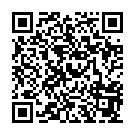 時間の目安学習活動（主な発問、予想される児童の思い）指導上の留意点（事前）はやぶさ２の軌跡について知る。（事前）はやぶさ２の軌跡について知る。（事前）はやぶさ２の軌跡について知る。・リーフレット「はやぶさ２の軌跡」を見ながら、はやぶさ２プロジェクトを概観する。はやぶさ２は想像をはるかに超える時間をかけ、目的を達成したのだな。はやぶさ２はどうやって操縦していたのだろう。相当な費用がかかっていそうだな。・はやぶさ２プロジェクトを概観して感じたことを、共有する時間を設定するとよい。動画を視聴し、考えたり話し合ったりする。動画を視聴し、考えたり話し合ったりする。動画を視聴し、考えたり話し合ったりする。３２分動画視聴①（最初から20:05）プロジェクトマネージャを支え続けたものは何だったと考えますか。（✎ワークシート2分、話し合い10分）動画視聴①（最初から20:05）プロジェクトマネージャを支え続けたものは何だったと考えますか。（✎ワークシート2分、話し合い10分）３２分★はやぶさ２が解き明かそうとしている地球や生命のはじまりへのみんなの期待ではないか。★未知な小惑星「リュウグウ」でのミッションを成功させるために練習を何度も行った自信ではないか。★何度も練習で失敗をした経験ではないだろうか。★分からないことを知りたいという熱い想いと粘り強さではないか。★多数決でも、リーダーの独断でもなく、チームでとことん話し合い、導き出した答えではないか。・めあて「分からないこと」をそのままにせず、「分かる」ことにつなげるためには、どんな思いや考えを大切するとよいでしょうか」を提示する。・タッチダウン（着陸）できないとあきらめるのではなく、できる場所を探し続け、チームで決断する姿をみることで、あきらめずに粘り強く追求し、多面的・多角的に考え決断することの大切さを感じることができるようにする。・・・・・・・・・・・・・・・・・・・・・※必要に応じて動画16:28で一時停止し、予備発問として、「C01エリアとS01エリア　みなさんだったら、どちらの考えに賛成しますか？」を実際に考えさせたり、近くの人同士で話し合わせたりする。②本時の学びを振り返る。②本時の学びを振り返る。②本時の学びを振り返る。１５分動画視聴②（20:05から22:35）あなたは『分からないこと』をそのままにせず、『分かる』につなげていくために、大切なことはどんなことだと考えますか。（✎ワークシート2分、話し合い10分）動画視聴②（20:05から22:35）あなたは『分からないこと』をそのままにせず、『分かる』につなげていくために、大切なことはどんなことだと考えますか。（✎ワークシート2分、話し合い10分）１５分★今まで多数決で決めていたけど、何が目標なのかを確認して、みんなで納得のいく答えを見つけることが大切だと思った。★挑戦するときはそれまでに何度も練習をしておく　が大切だと感じた。★失敗をするから成長できると思う。だから、失敗を何度もして、その経験を生かして、工夫しながら次に進むことが大切だと思う。★分からないものを知りたいという熱い気持ちをも　つことが大切だと思う。・よりよいものを創り出していくことへの思いや願いを高めることができるようにする。３分動画視聴③（22:35から23:31最後まで）・津田プロジェクトマネージャの考えを聞く。動画視聴③（22:35から23:31最後まで）・津田プロジェクトマネージャの考えを聞く。３分・振り返り、まとめ・よりよいものを創り出していくことへの思いや願いを高めることができるようにする。